       Monthly Calendar -Ferry Hill Center           January 2023January 2023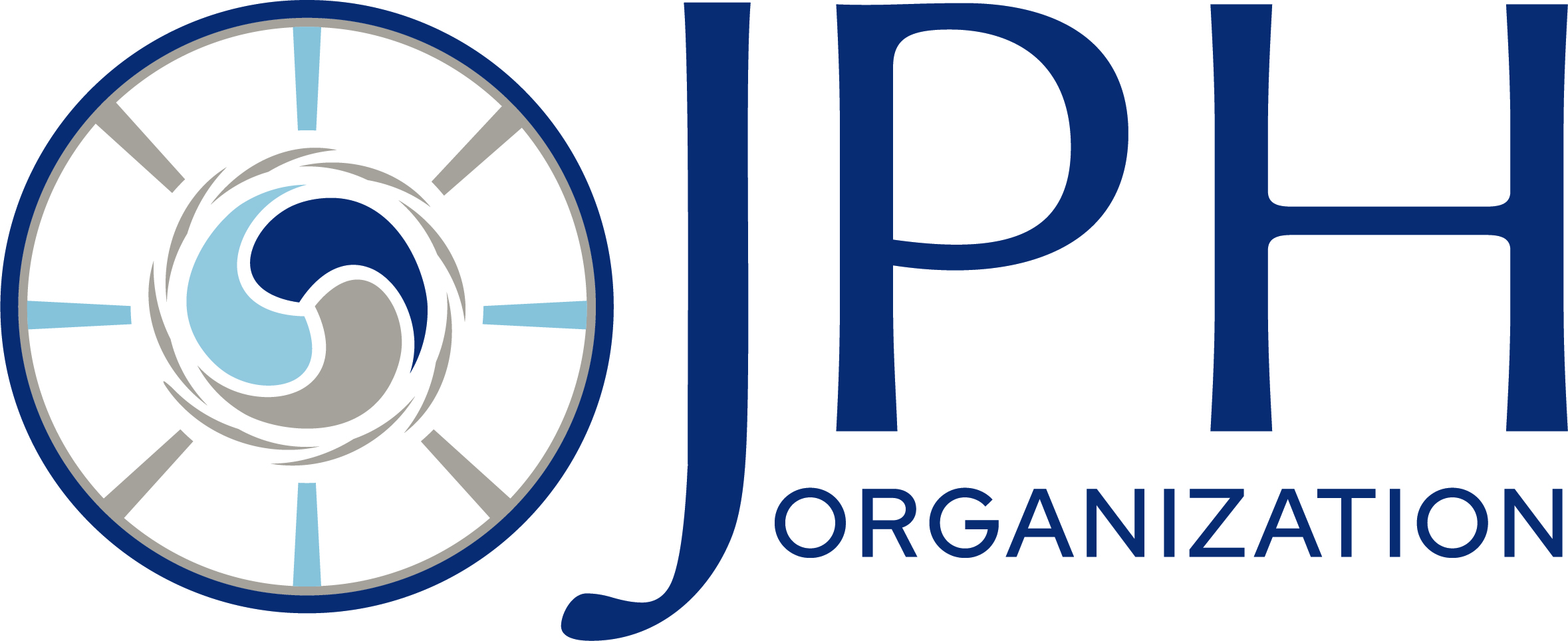 12345678Women’s Wellness 7pm-8pm(by donation)Yoga 10am-11am (Paid Program)Women’s Recovery7pm-8:30pm(by donation)9101112131415Women’s Wellness7pm-8pm(by donation)Anxiety Support 7pm-8:30pm(by donation)Yoga 10am-11am (Paid Program)Women’s Recovery7pm-8:30pm(by donation)Breathwork for Stress10am-11:15am(Paid Event) 16171819202122Women’s Wellness7pm-8pm(by donation)Yoga 10am-11am (Paid Program)Women’s Recovery7pm-8:30pm(by donation)23242526272829Women’s Wellness7pm-8pm(by donation)Yoga 10am-11am (Paid Program)Women’s Recovery7pm-8:30pm(by donation)Renew Women’s Wellness Retreat(Paid Event)3031Women’s Wellness7pm-8pm(by donation)Ferry hill Center Part of the James P. Harrington Organization76 Ferry Hill RoadMarshfield, MA 02050For More Info Contact: Katie Sheerin, Program Director Katie@jphcommunity.orgFerryhillcenter.org